上海社会科学院研究生学位论文格式要求（2019年10月修订）为统一规范我院博士、硕士学位论文的格式，保障学位论文质量，促进学位论文的撰写、收集、存储、处理、加工、检索、利用、交流、传播，根据国家标准局批准颁发的《学位论文编写规则》（GB/T7713.1-2006），结合我院实际，特制定本学位论文基本格式要求。本格式要求未尽事宜，按照《学位论文编写规则》（GB/T7713.1-2006）和《信息与文献：参考文献著录规则》（GB/T7714-2015）规定执行。本格式要求适用于学术型研究生的学位论文（含同等学力人员申请者撰写的硕士学位论文），专业学位硕士的学位论文格式要求另行规定。一、学位论文的基本结构学位论文基本结构包括前置部分、主体部分和结尾部分。（一）前置部分1.封面2.原创性声明和授权使用声明3.答辩委员会成员4.中文摘要及关键词5.英文摘要及关键词6.目录7.插图和附表清单（可根据需要）（二）主体部分1.绪论（引言）2.论文的主体论述部分3.结论（结语）（三）结尾部分1.参考文献2.附录（可根据需要）3.作者简历及在学期间所取得的科研成果（博士必须，硕士可根据需要）4.后记二、撰写规范与要求博士学位论文一般不少于10万字，硕士学位论文一般不少于3万字。（一）前置部分1．封面：封面包括单位代码、专业代码、学位申请者的学号、院名、院徽、学位论文中文题目、学位论文英文题名、学位申请者姓名、指导教师姓名及职称、申请学位的专业名称、研究方向、攻读学位类型、培养单位（研究所或中心）、完成日期。采用学校统一印制的学位论文封面。全日制学术型学位研究生：“XXXX届研究生硕（博）士学位论文”在职人员以同等学力申请硕士学位：“XXXX年度同等学力申请硕士学位论文”单位代码：87903论文题目：应以简明的词语恰当、准确地反映论文最重要的特定内容（一般不超过25字），应中英文对照。通常由名词性短语构成，应尽量避免使用不常用缩略词、首字母缩写字、字符、代号等。必要时可加副标题。申请学位：包括申请的学位类别和级别，学位类别及学位级别参照《中华人民共和国学位条例暂行实施办法》的规定标注。学位类别包括以下门类：哲学、经济学、法学、教育学、文学、历史学、理学、工学、农学、医学、军事学、管理学。学位级别包括学士、硕士、博士。学科专业：必须是我院已有学位授予权的学科专业，以国务院学位委员会批准的授予博士、硕士学位和培养研究生的学科、专业目录中的学科专业为准，一般为二级学科。研究方向：指本学科专业范畴下的三级学科。培养单位：申请人所在培养单位的名称，应使用上海社会科学院规定的规范的研究所（中心等）名称。2．声明页：学位论文的原创性声明和使用授权书的内容和格式见文后样例，原创性声明由论文作者亲笔签名，授权使用声明必须由论文作者及其指导教师亲笔签名并填写日期。3．答辩委员会成员：以表格形式列出答辩委员会成员的姓名、职称、单位等信息，并注明答辩委员会主席。4．摘要及关键词：摘要包括中文摘要、英文摘要两部分。摘要是论文内容的总结概括，应简要说明论文的研究目的、基本研究内容、研究方法、创新性成果及其理论与实际意义等，突出学位论文的创新之处。不宜使用公式、图表，不标注引用文献。英文摘要应与中文摘要内容一致。为便于论文的检索和利用，论文应有关键词。关键词位于摘要后面另起一行。关键词应体现论文特色，具有语义性，在论文中有明确的出处。关键词分中文、英文。关键词一般列出3-8个。中文关键词、英文摘要和英文关键词必须经导师审定。5．目录：论文中章节标题的集合。包括中英文摘要、绪论（引言）、章节标题的序号和名称、结论（结语）、参考文献、附录、后记、作者简历及在学期间所取得的科研成果等。（编排格式见样张）。排目录页时，须用Word所提供的目录编辑工具进行操作。6．插图和附表清单及主要符号表：如果论文中图表较多，可以分别列出清单置于目录之后。图的清单应有序号、图题和页码。表的清单应有序号、表题和页码。全文中常用的符号、标志、缩略词、首字母缩写、计量单位、名词、术语等的注释说明，如需汇集，可集中在图和表清单后的主要符号表中列出，符号表排列顺序按英文及其它相关文字顺序排出。（二）主体部分论文主体部分应用章节体，每章应另起一页。一般应包括第一章绪论、论文主体论述部分和最后一章结论。章节标题要突出重点、简明扼要、层次清晰。标题中尽量不采用英文缩写词，对必须采用者，应使用本行业的通用缩写词。层次以少为宜，根据实际需要选择。1．绪论：为论文的第一章，应包括论文的研究目的、流程和方法等以及论文研究领域的研究史回顾、文献综述等内容。应独立成章，用足够的文字叙述。2.论文主体论述部分：第二章开始至最后一章结论之前的一章是学位论文的主体论述部分，由于涉及不同的学科，在选题、研究方法、结果表达方式等方面有很大的差异，不能作统一规定。但是，论文主体论述部分应层次分明、数据可靠、图表规范，文字简炼、说明透彻、推理严谨、立论正确。论文中如出现非通用性的新名词、新术语、新概念，应作相应解释。3．结论：论文的最后一章是论文的结论部分（但不加章号），是全文最终的、总体的结论，不是正文中各段小结的简单重复。结论应包括论文的核心观点，交代研究工作的局限，提出未来工作的意见或建议。结论应该准确、完整、明确、精练。4．注释：当论文中的字、词或短语，需要进一步加以说明，而又没有具体的文献来源时，可以用注释，引文也应加注释注明出处。注释放置于当页下（脚注）。注释序号用右上标1，2，3……（或在序号数字外加[]、○等符号）标识，每页单独排序。正文中的注释序号统一置于包含引文的句子(有时候也可能是词或词组)或段落标点符号之后。注释格式示例：这是包含公民隐私权的最重要的国际人权法渊源。我国是该宣言的主要起草国之一，也是最早批准该宣言的国家。5．页码、页眉：学位论文的页码，前置部分采用罗马数字单独编连续码，正文和结尾部分用阿拉伯数字编连续码。页码放置在页脚处。双面复印时页码分别按左右侧排列。页眉应写明“上海社会科学院博（硕）士学位论文”字样。（三）结尾部分1．参考文献：参考文献是文中引用的有具体文字来源的文献集合，凡有直接引用他人成果（文字、数据、事实以及转述他人的观点）之处的均应加标注说明列于参考文献中，按文中出现的顺序列出直接引用的主要参考文献。其著录项目和著录格式遵照国家标准《信息与文献 参考文献著录规则》（GB/T7714-2015）执行。参考文献应置于正文后，并另起页。参考文献著录应项目齐全、内容完整、顺序正确、标点无误。各种主要参考文献按如下格式编排：学术期刊（连续出版物）：［序号］主要责任者．文献题名［J］．刊名，出版年份，卷号(期号)：起止页码．格式示例：［1］苏力．知识在法律中的力量［J］.法学，2002，(12)：12-15.专著：［序号］主要责任者．文献题名［M］．其他责任者.出版地：出版者，出版年份：起止页码．格式示例：［2］王玉洁，王勉清，王海峰．WTO法律规则与中国知识产权保护［M］.上海：上海财经大学出版社，2000：15-18.学位论文：［序号］主要责任者．文献题名［D］．授予单位所在地：授予单位，授予年份，起止页码．格式示例：［3］徐高．基于动态随机一般均衡模型的中国经济波动数量分析［D］，北京：北京大学，2008，59-63．报告：［序号］主要责任者．文献题名［R］．报告地：报告会主办单位，年份．格式示例：［4］李晓英．2018年吉林省经济形势分析［R］．吉林：吉林省财政科学研究所，2018.．专利文献：［序号］专利申请者或所有者．专利题名［P］．专利国别：专利号，发布日期．格式示例：［5］姜锡洲．一种温热外敷药制备方案［P］．中国专利：881056078，1983-08-12．国际、国家标准：［序号］标准代号，标准名称［S］．出版地：出版者，出版年．格式示例：［6］GB/T 16159—1996，汉语拼音正词法基本规则［S］．北京：中国标准出版社，1996．报纸文章：［序号］主要责任者．文献题名［N］．报纸名，出版日期(版次)．格式示例：［7］谢希德．创造学习的思路［N］．人民日报，1998-12-25(10)．电子文献：［序号]主要责任者．电子文献题名［文献类型/载体类型］．电子文献的出版或可获得地址，发表或更新日期/引用日期(任选)．格式示例：［8］王明亮．中国学术期刊标准化数据库系统工程的［EB/OL］．http://www.cajcd.cn/pub/wml.txt/9808 10-2.html,1998-08-16/1998-10-04．参考文献著录中的文献类别代码表1  传统文献的类型标识表2  电子文献的类型标识表3  非纸张型载体的类型标识2．附录：附录是正文主体的补充，并不是必须的。下列内容可作为附录编于论文后：由于篇幅过大，或取材于复制件不便编入正文的材料、数据；不便于编入正文的罕见珍贵材料；对一般读者并非必要阅读，但对本专业同行有参考价值的资料；正文中未被引用但被阅读或具有补充信息的文献；某些重要的原始数据、数学推导、结构图、统计表等。3．作者简历及在学期间所取得的科研成果：博士必须附上作者简历，包括教育经历、工作经历，以及在攻读博士学位期间所取得的科研成果和完成的工作（一般包括发表的与学位论文相关的学术论文、发明专利、著作、获奖科研项目等）。硕士可根据需要，并非必须的。4．后记：后记主要叙述与学位论文写作工作有关的其他内容，包括致谢等。字体应和论文正文有所区别，篇幅以一页纸为限。后记不得泄漏他人隐私，也不得出现法律规定不能泄露的信息。三、论文打印规格与装订要求（一）字号字体（二）页面设置1.页边距、目录及行距学位论文的页面边距：论文在打印和印刷时，要求纸张的四周留足空白边缘，以便装订复印。每一面的上方（天头）和左侧（订口）应分别留边25mm以上间隙，下方（地脚）和右侧（切口）应分别留20mm以上间隙。章的序号居中排列，节以下各层次标题的序号均顶格排列，序号与标题之间空1个字的间隙。章、节、条三级标题为单倍行距，段前、段后各设为0.5行（即前后各空0.5行）。正文字符间距为标准，行距为20磅，段前、段后无空行（即空0行）。正文另起行，前空2个字起排，回行时顶格排。2.页码学位论文的页码，正文和后置部分用阿拉伯数字编连续码，页码为五号Times New Roman体，位于页脚居中，前置部分用罗马数字单独编连续码（封面、原创性声明页和授权使用声明、答辩委员会成员页不在目录页中，不插入页码），目录页本身不编页码。3.图每个图均应有图题(由图号和图名组成)。图号按章编排，如第一章第一图的图号为“图1-1”等。图题置于图下，有图注或其他说明时应置于图题之上。图名在图号之后空一格排写。引用图应说明出处，在图的左下方标注图的来源。在图题右上角加引用文献号。图中若有分图时，分图号用a)、b)等置于分图之下。图中各部分说明应采用中文（引用的外文图除外）或数字项号，各项文字说明置于图题之上（有分图题者，置于分图题之上）。4.表表格不加左、右边线。表序一般按章编排，如第一章第一个插表的序号为“表1-1”等。表序与表名之间应空一格，表名中不允许使用标点符号，表名后不加标点。表序与表名置于表上方。引用表应说明出处，在表的左下方标注表的来源。表头设计应简单明了，尽量不用斜线。全表如用同一单位，将单位符号移至表头右上角，加圆括号。表中数据应正确无误，书写清楚。数字空缺的格内加“－”字线（占2个数字），不允许用“”、“同上”之类的写法。如某个表需要转页接排，在随后的各页上应重复表的编排。编号后跟表题（可省略）和“（续）”。（三）排版打印学位论文打印和印刷时，要求采用A4标准纸（210mm×297mm），幅面白色，论文打印清楚，装订整齐，不能使用钉子装订，必须用线装或热胶装订。硕士学位论文单面打印，博士学位论文双面打印。（四）论文书脊为便于学位论文的管理，装订时应有清晰的论文书脊，须写明论文题目、作者姓名及学位申请年份的字样。四、学位论文的报送册数与要求在完成学位论文答辩后，研究生应根据评阅专家、答辩委员会的意见，在指导教师指导下按要求对论文进行修改后定稿。所有通过论文答辩的研究生，应按论文格式要求提交3本印刷版论文（博士学位论文封面为深黄色硬树纹纸、硕士学位论文封面为浅黄色硬树纹纸）与印刷版完全一致的电子文本（电子文本的文件格式为PDF文件）。印刷版与电子版的原创性声明和授权使用声明页均必须有手写签字（电子版为手写签字后扫描）。本要求自颁发之日起实施，解释权归上海社会科学院研究生院。XXXX届研究生硕（博）士学位论文                                  单位代码： 87903专业代码： XXXXX                                                              学    号： XXXXX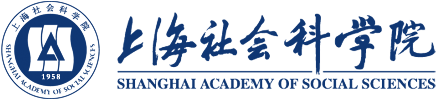 博/硕 士 学 位 论 文中文题目：XXXXXXXXXXXXXXXXXXXXXXXXXXXX英文题目：XXXXXXXXXXXXXXXXXXXXXXXXXXXXX申请学位：哲学硕士专    业： XXXXXX研究方向： XXXXXX姓    名： XXXX指导教师:  XXXX（副）研究员培养单位： XXXXXX20XX年XX月XX日上海社会科学院学位论文原创性声明郑重声明：本人所呈交的学位论文《                》，是在上海社会科学院攻读硕士/博士（请勾选）学位期间，在导师的指导下进行的研究工作及取得的研究成果。论文中除已经注明引用的内容外，不包含其他人或其它机构已经发表或撰写过的研究成果。对本文的研究做出重要贡献的个人和集体，均已在论文中作了明确的声明并表示了谢意。作者签名：                        日期：    年    月    日上海社会科学院学位论文授权使用声明《                         》系本人在上海社会科学院攻读学位期间在导师指导下完成的硕士/博士（请勾选）学位论文，本论文的著作权归本人所有。本人同意上海社会科学院根据相关规定保留和使用此学位论文，并向主管部门和指定的相关机构送交学位论文的印刷版和电子版；允许论文被查阅和借阅。本人授权上海社会科学院在不以赢利为目的的前提下将本论文的全部或部分内容网上公开或编入有关数据库进行检索，可以采用影印、缩印或其它复制手段保存和汇编本论文。作者签名：                            导师签名：             日期：    年    月    日              日期：    年    月    日学位论文答辩委员会成员名单摘要XXXXXXXXXXXXXXXXXXXXXXXXXXXXXXXXXXXXXXXXXXXXXXXXXXXXXXXXXXXXXXXXXXXXXXXXXXXXXXXXXXXXXXXXXXXXXXXXXXXXXXXXXXXXXXXXXXXXXXXXXXXXXXXXXXXXXXXXXXXXXXXXXXXXXXXXXXXXXXXXXXXXXXXXXXXXXXXXXXXXXXXXXXXXXXXXXXXXXXXXXXXXXXXXXXXXXXXXXXXXXXXXXXXXXXXXXXXXXXXXXXXXXXXXXXXXXXXXXXXXXXXXXXXXXXXXXXXXXXXXXXXXXXXXXXXXXXXXXXXXXXXXXXXXXXXXXXXXXXXXXXXXXXXXXXXXXXXXXXXXXXXXXXXXXXXXXXXXXXXXXXXXXXXXXXXXXXXXXXXXXXXXXXXXXXXXXXXXXXXXXXXXXXXXXXXXXXXXXXXXXXXXXXXXXXXXXXXXXXXXXXXXXXXXXXXXXXXXXXXXXXXXXXXXXXXXXXXXXXXXXXXXXXXXXXXXXXXXXXXXXXXXXXXXXXXXXXXXXXXXXXXXXXXXXXXXXXXXXXXXXXXXXXXXXXXXXXXXXXXXXXXXXXXXXXXXXXXXXXXXXXXXXXXXXXXXXXXXXXXXXXXXXXXXXXXXXXXXXXXXXXXXXXXXXXXXXXXXXXXXXXXXXXXXXXXXXXXXXXXXXXXXXXXXXXXXXXXXXXXXXXXXXXXXXXXXXXXXXXXXXXXXXXXXXXXXXXXXXXXXXXXXXXXXXXXXXXXXXXXXXXXXXXXXXXXXXXXXXXXXXXXXXXXXXX关键词：XXX；XXX；XXX；XXXABSTRACT XXXXXXXXXXXXXXXXXXXXXXXXXXXXXXXXXXXXXXXXXXXXXXXXXXXXXXXXXXXXXXXXXXXXXXXXXXXXXXXXXXXXXXXXXXXXXXXXXXXXXXXXXXXXXXXXXXXXXXXXXXXXXXXXXXXXXXXXXXXXXXXXXXXXXXXXXXXXXXXXXXXXXXXXXXXXXXXXXXXXXXXXXXXXXXXXXXXXXXXXXXXXXXXXXXXXXXXXXXXXXXXXXXXXXXXXXXXXXXXXXXXXXXXXXXXXXXXXXXXXXXXXXXXXXXXXXXXXXXXXXXXXXXXXXXXXXXXXXXXXXXXXXXXXXXXXXXXXXXXXXXXXXXXXXXXXXXXXXXXXXXXXXXXXXXXXXXXXXXXXXXXXXXXXXXXXXXXXXXXXXXXXXXXXXXXXXXXXXXXXXXXXXXXXXXXXXXXXXXXXXXXXXXXXXXXXXXXXXXXXXXXXXXXXXXXXXXXXXXXXXXXXXXXXXXXXXXXXXXXXXXXXXXXXXXXXXXXXXXXXXXXXXXXXXXXXXXXXXXXXXXXXXXXXXXXXXXXXXXXXXXXXXXXXXXXXXXXXXXXXXXXXXXXXXXXXXXXXXXXXXXXXXXXXXXXXXXXXXXXXXXXXXXXXXXXXXXXXXXXXXXXXXXXXXXXXXXXXXXXXXXXXXXXXXXXXXXXXXXXXXXXXXXXXXXXXXXXXXXXXXXXXXXXXXXXXXXXXXXXXXXXXXXXXXXXXXXXXXXXXXXXXXXXXXXXXXXXXXXXXXXXXXXXXXXXXXXXXXXXXXXXXXXXXXXXXXXXXXXXXXXXXXXXXXXXXXXXXXXXXXXXXXXXXXXXXXXXXXXXXXXXXXXXXXXXXXXXXXXXXXXXXXXXXXXXXXXXXXXXXXXXXXXXXXXXXXXXXXXXXXXXXXXXXXXXXXXXXXXXXXXXXXXXXXXXXXXXXXXXXXXXXXXXXXXXXXXXXXXXXXXXXXXXXXXXXXXXXXXXXXXXXXXXXXXXXXXXXXXXXXXXXXXXXXXXXXXXXXXXXXXXXXXXXXXXXXXXXXXXXXXXXXXXXXXXXXXXXXXXXXXXXXXXXXXXXXXXXXXXXXXXXXXXXXXXXXXXXXXXXXXXXXKeywords：[keyword one] [keyword two] [keyword three]  目录摘要 ………………………………………………………………………………ⅠAbstract…………………………………………………………………………Ⅱ1（第一章）绪论（引言）…………………………………………………11.1（第一节）题名………………………………………………………………31.2（第二节）题名………………………………………………………………42（第二章）题名………………………………………………………………52.1（第一节）题名………………………………………………………………72.1.1 (一、)题名………………………………………………………………82.1.2 (二、)题名………………………………………………………………92.2（第二节）题名……………………………………………………………202.2.1 (一、)题名………………………………………………………………252.2.2 (二、)题名………………………………………………………………303（第三章）题名……………………………………………………………453.1（第一节）题名……………………………………………………………463.1.1 (一、)题名………………………………………………………………523.1.2 (二、)题名………………………………………………………………63结论（结语）…………………………………………………………………71参考文献………………………………………………………………………93附录……………………………………………………………………………96后记……………………………………………………………………………100作者简历及在学期间所取得的科研成果……………………………102参考文献类型期刊文章(Journal)专著(Monograph)论文集(Conference Proceeding)单篇论文学位论文(Dissertation)专利(Patent)类型标识JMCADP参考文献类型标准(Standard)报纸文章(Newspaper)报告(Report)资料汇编(General)其它文献类型标识SNRGZ参考文献类型数据库计算机程序图书电子公告类型标识DBCPMEB非纸张型载体磁带磁盘光盘联机网络载体类型标识MTDKCDOL类别字号及大小位置中文论文题目二号黑体居中英文论文题目三号Times New Roman体居中各章标题四号黑体居中各节一级标题小四号黑体居左各节二级标题小四号宋体居左条、款、项标题小四号宋体居左正文小四号宋体两端对齐页眉五号宋体居中页码五号Times New Roman体居中正文中注释小五号宋体参考文献小四号（中文宋体，外文Times New Roman体）数字和字母Times New Roman体姓名职称单位备注主席